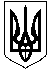 УКРАЇНАЖИТОМИРСЬКА ОБЛАСТЬНОВОГРАД-ВОЛИНСЬКА МІСЬКА РАДАМІСЬКИЙ  ГОЛОВАРОЗПОРЯДЖЕННЯ
від 23.07.2021  № 187(о)      Про проведення Всеукраїнської акції «Шлях незалежних»Керуючись  пунктом 20 частини четвертої статті 42 Закону України        «Про місцеве     самоврядування   в Україні», враховуючи звернення Пастора Незалежної Релігійної громади Християнської Церкви «Ранкова зірка»        Іванова А.В., з метою належної організації та Всеукраїнської акції «Шлях незалежних»:     1. Управлінню у справах сім’ї, молоді, фізичної культури та спорту Новоград-Волинської міської ради (Циба Я.В.), центру соціальних служб (Котова О.М.), службі у справах дітей міської ради (Пелешок І.В.) сприяти 24.07.2021 року о 10:00 годині у організації проведення Всеукраїнської акції «Шлях незалежних» (далі-захід).     2. Рекомендувати Новоград-Волинському районному відділу поліції ГУНП в Житомирській області (Гнатенко А.І.) 24.07.2021 року о 09:30 годині забезпечити супровід учасників заходу від в’їзного знаку у м. Новоград-Волинський зі сторони м. Рівного до пам’ятника Т.Г. Шевченка.     3. Покласти відповідальність за дотриманням учасниками техніки безпеки під час проведення заходу на організатора  Іванова А.В. (тел. 0962059907).     4. Контроль за виконанням цього розпорядження покласти на заступника міського голови Борис Н.П.Міський голова                                                                                     М.П. Боровець 